TMO-PL-013 Rev3 Last Rev 22/8/16Dear Resident, I am writing to notify you of an upcoming temporary road closure which may affect you.The road closure will affect residents of LONG STREET ROAD, HANSLOPE, MK19 7BW. This is on behalf of our client SOUTH MIDLANDS CIVILS LTD and this is to allow them to undertake ROAD WORKS.These works will take place from 25/06/2018 with an anticipated completion on or before the 29/06/2018. The road closure will be during off peak hours between 9.30am and 3.30pm re-opening after this time each day.SOUTH MIDLANDS CIVILS LTD apologise for any inconvenience this works may cause and will endeavour to complete as soon as possible. Due to a legal order being in place and approved by the Local Authority, parking within the works area will not be permitted, however you will still be able to park in your off-street driveways as per normal but access may not be permitted from both ends. Once work has commenced we would recommend speaking to the personnel on site who will be able to inform which end of the closure you will be able to access your property from.A legal order of a TTRO has been gained to allow this road closure to proceed. Details of this can be viewed on https://roadworks.org. This letter is part of the overall communication process. Should you wish to discuss any aspect of the works taking place including access to properties, please call the works undertaker, who in this case is SOUTH MIDLANDS CIVILS LTD on 01536 725042. If you have any questions or would like further information relating to the traffic management, road closure & diversion, please contact us on 01379 676462 choosing option 3 for the planning department or email enquiries@tmohighways.co.uk stating the reference TMO/17066. All emails will be answered within 24 hours of receipt. We are committed to ensuring our collaborative works causes as little disruption as possible and your co-operation in supporting our work activities is appreciated. Regards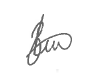 TMO Planning Department